ЧЕРКАСЬКА ОБЛАСНА РАДАГОЛОВАР О З П О Р Я Д Ж Е Н Н Я28.11.2023                                                                                        № 343-рПро внесення змін до розпорядження голови Черкаської обласної радивід 16.11.2023 № 318-рВідповідно до статті 59 Закону України «Про місцеве самоврядування в Україні», враховуючи лист Золотоніської районної військової адміністрації Черкаської області від 20.11.2023 № 1301/01-01-40:внести до розпорядження голови Черкаської обласної ради                          від 16.11.2023 № 318-р «Про нагородження Почесною грамотою Черкаської обласної ради» зміни, замінивши позицію:позицією такого змісту:2. Контроль за виконанням розпорядження покласти на керуючого справами виконавчого апарату обласної ради ГОРНУ Н. В. і відділ організаційного забезпечення ради та взаємодії з депутатами виконавчого апарату обласної ради.Голова									А. ПІДГОРНИЙ«БУТ 
Ольгу Петрівну–оператора машинного доїння молочно-товарної ферми сільськогосподарського товариства з обмеженою відповідальністю «Агроко» Золотоніського району;»«БУТОльгу Павлівну–оператора машинного доїння молочно-товарної ферми сільськогосподарського товариства з обмеженою відповідальністю «Агроко» Золотоніського району;».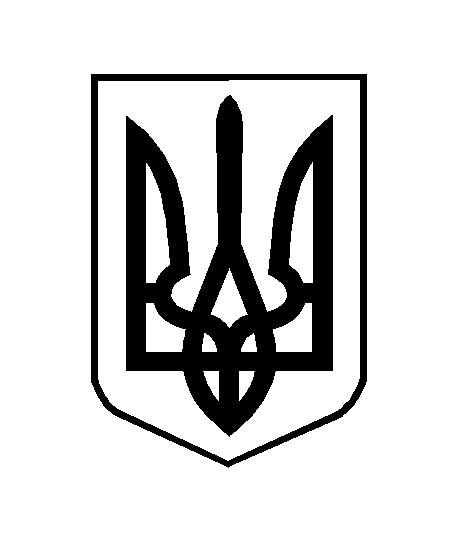 